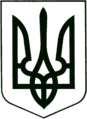 УКРАЇНА
МОГИЛІВ-ПОДІЛЬСЬКА МІСЬКА РАДА
ВІННИЦЬКОЇ ОБЛАСТІВИКОНАВЧИЙ КОМІТЕТ                                                           РІШЕННЯ №119Від 28.04.2022р.                                              м. Могилів-ПодільськийПро роботу відділу з питань фізичної культури та спорту міської ради за 2021 рік              Керуючись ст. 26 Закону України «Про місцеве самоврядування в Україні», затвердженого плану роботи виконавчого комітету міської ради на 2022 рік, -                                   виконком міської ради ВИРІШИВ:1. Інформацію начальника відділу з питань фізичної культури та спорту     міської ради Савкова Д.Д. про роботу відділу з питань фізичної культури та     спорту міської ради за 2021 рік взяти до відома.2. Відділу з питань фізичної культури та спорту міської ради (Савков Д.Д.):       - активізувати роботу щодо будівництва нових майданчиків зі штучним       покриттям, майданчиків із тренажерами та встановлення їх у міській      територіальній громаді;     - забезпечити виконання календарного плану фізкультурно-оздоровчих  та спортивних заходів Вінницької області та міського календарного плану   протягом 2022 року.3. Контроль за виконанням даного рішення покласти на заступника міського     голови з питань діяльності виконавчих органів Слободянюка М.В..         Міський голова                                                      Геннадій ГЛУХМАНЮК